ID nabídky 0000353781Dodatek č.: 1-285202302383 0 ke Smlouvě č.: 1-275868916&63 0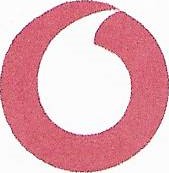 (dále jen „Dodatek”) uzavřený mezi> (dále společně „smluvní strany")Smluvní strany uzavřely Rámcovou smlouvu o poskytování zvýhodněných podmínek č. 1-275868916663_0 (dále jen „Smlouva ”). Zákazník a Vodafone se dohodli na uzavření Dodatku ke Smlouvě v tomto znění:Ustanovení čl. 2 a 3 Smlouvy se v plném rozsahu nahrazují a zní: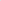 Práva a závazky smluvních stran2.1 Vodafone je oprávněn stanovit Zákazníkovi Volací limit pro čerpání Služeb Vodafonu v každém zúčtovacím období, a to jednotlivě pro každou SIM kartu zařazenou pod právní režim této Smlouvy.22 Zákazník se zavazuje, že po dobu trvání Smlouvy neklesne rozsah užívaných Služeb pod minimální měsíční částku ve výši 13300 Kč. Minimální měsíční částka se rovná celkové částce za poskytnuté Služby (bez DPH) v jednom zúčtovacím období(měsíci) po uplatnění veškerých slev a zvýhodnění (bonusů) poskytnutých Zákazníkovi a zobrazených ve vyúčtování Služeb, nikoliv však částka odpovídající platbám Zákazníka za zboží a služby třetích stran (např. Audiotext M-Platby, prémiové SMS) či poplatkům spojeným s pozdní úhradou Vyúčtování. Pokud za srovnávací období (které tvoří vždy tři po sobě jdoucí zúčtovací období počínaje prvním celým zúčtovacím obdobím) klesne celková částka vyúčtovaná za Služby (bez DPH) pod částku odpovídající trojnásobku minimální měsíční částky, a to počínaje prvním úplným zúčtovacím obdobím stanoveným Vodafonem, zavazuje se Zákazník uhradit Vodafonu doúčtování závazku minimální měsíční částky ve výši rozdílu mezi těmito částkami. Takto vypočítaná částka doúčtování závazku minimální měsíční částky podléhá DPH, která bude uplatněna a připočtena ve výši dle platných právních předpisů, V případě, že srovnávací období bude kratší než 3 celá zúčtovací období (poslední srovnávací období před ukončením Smlouvy), je srovnávacím obdobím vždy jedno zúčtovací období (pro účely splnění závazku a případné stanovení výše doúčtování závazku minimální měsíční částky bude posuzována jedna minimální měsíční částka).2.3	V případě, že Zákazník poruší své povinnosti vyplývající z této Smlouvy podstatným způsobem (porušení čl. 8.2 Všeobecných podmínek nebo čl. 8.3 Obchodních podmínek, je Vodafone bez ohledu na to, zda využije své právo na odstoupení od Smlouvy, oprávněn požadovat a Zákazník povinen uhradit Vodafonu smluvní pokutu ve výši součinu minimální měsíční částky a počtu pravidelných zúčtovacích období zbývajících do konce sjednané doby trvání Smlouvy, a to počínaje zúčtovacím obdobím, v jehož průběhu Vodafone vyzval Zákazníka k uhrazení smluvní pokuty. Pokud Zákazník ukončí v průběhu trvání této Smlouvy podnikatelskou činnost a dojde tak k předčasnému ukončení této Smlouvy, zavazuje se Zákazník vrátit Vodafonu veškerá zvýhodnění, která na základě této Smlouvy od Vodafonu obdržel.2.4 Zaplacení smluvní pokuty ani vrácení zvýhodnění nemá vliv na nárok Vodafonu na náhradu vzniklé škody v celém rozsahu. Smluvní pokuty jsou splatné ve lhůtě uvedené ve vyúčtování smluvní pokuty vystaveném Vodafonem.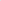 	00 	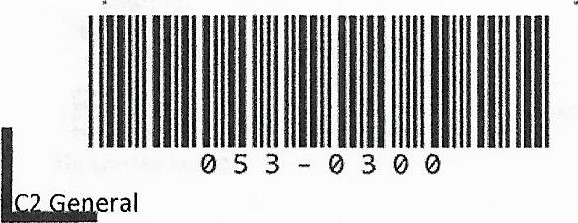 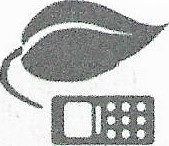 Dodatek č. I-285202302383_0 k Účastnické smlouvě č, 1-275868916663_0	ID nabídky 0000353781	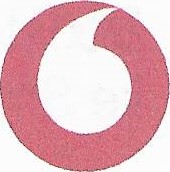 2.5 Smluvní strany se dohodly, že Zákazník složí v souladu s čl. 2.5 Obchodních podmínek Volací jistinu k zajištění poskytnutých výhod ve výši 0 Kč.Sjednaná doba trvání SmlouvyTato smlouva se uzavírá na dobu určitou do 25.05.2024.Po ukončení Smlouvy budou Služby Zákazníkovi poskytovány dle Všeobecných podmínek a aktuálního Ceníku, není-li mezi Zákazníkem a Vodafonem dohodnuto jinak.V případě předčasného ukončení této smlouvy před uplynutím sjednané doby trvání (zejména výpovědí, odstoupením, dohodou smluvních stran či ukončením podle bodu 3.7 níže) se zákazník, pokud je právnickou osobou, zavazuje zaplatit Vodafonu odškodnění za předčasné ukončení smlouvy (dále též jen „odškodnění”), které se vypočítá jako součet všech minimálních měsíčních částek zbývajících k úhradě počítáno od zániku účinnosti smlouvy do konce původně sjednané doby trvání smlouvy. Kterákoliv ze smluvních stran je oprávněna od této Smlouvy odstoupit v případě porušení Smlouvy druhou smluvní stranou podstatným způsobem. Za porušení Smlouvy podstatným způsobem se kromě případů uvedených v občanském zákoníku rozumí také případy uvedené v čl. 8.2 Všeobecných podmínek a v čl. 8.3 Obchodních podmínek.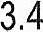 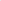 Slevy poskytované na telefony a jiná koncová zařízení (zboží) jsou podmíněné sjednanou minimální měsíční částkou po celou dobu trvání smlouvy, na kterou byla uzavřena (dle bodu 2.2 a 3.1 této smlouvy). V případě předčasného ukončení smlouvy dodatečně zaniká nárok na tyto slevy a Vodafone je oprávněn doúčtovat úhradu za telefony a jiná koncová zařízení (zboží) ve výši poskytnuté slevy. V tomto případě také zaniká nárok na podmíněné slevy na odborné instalace a Vodafone je oprávněn je doúčtovat ve výši poskytnuté slevy.Pro vyloučení pochybností, ukončením Smlouvy (výpovědí Smlouvy, odstoupením od Smlouvy nebo jinak) nedochází k ukončení jednotlivých smluv o poskytování služeb elektronických komunikací (tj. k ukončení poskytování služeb a deaktivaci SIM karty) u SIM karet zařazených pod právní režim této Smlouvy.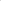 3,7	V případě, že po uzavření této Smlouvy dojde k ukončení všech Služeb na všech mobilních telefonních číslech lMSlSDN zařazených pod právní režim této Smlouvy, je Vodafone oprávněn tuto smlouvu vypovědět, V případě, že po	uzavření této Smlouvy dojde k ukončení všech služeb zařazených pod právní režim této Smlouvy (ať již služeb elektronických komunikací či jiných služeb), tato Smlouva ukončením poslední služby automaticky zaniká.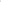 Zákazník podpisem Dodatku potvrzuje, že se seznámil a bez výhrad souhlasí a akceptuje Obchodní podmínky, Podmínky, Všeobecné podmínky, Ceník, jakož i nové znění Smlouvy, včetně jejích nedílných součástí.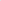 Není-li v tomto Dodatku uvedeno jinak, podpisem Dodatku uděluje Zákazník souhlasy se zpracováním údajů uvedených v Informacích, a to k účelům uvedených v Informacích.Rozpis, přiložený k tomuto Dodatku nenahrazuje předchozí Rozpis, pouze jej doplňuje. V případě doúčtování slev podle bodu 3.5 Smlouvy budou doúčtovány slevy poskytnuté na základě všech vystavených Rozpisů,Sjednaná doba trvání Smlouvy se uzavřením tohoto Dodatku nemění.Dodatek byl vyhotoven ve dvou (2) stejnopisech, přičemž každá ze smluvních stran obdrží po jednom z nich.Dodatek nabývá platnosti dnem podpisu oběma smluvními stranami a účinnosti po prověření návratnosti nabízených výhod a prověření důvěryhodnosti a schopnosti Zákazníka plnit své závazky vyplývající ze Smlouvy ve znění tohoto Dodatku s Vodafonem. V případě, že výsledek prověření prokáže návratnost poskytovaných výhod a důvěryhodnost Zákazníka, vyrozumí Vodafone o této skutečnosti písemně Zákazníka. Dodatek nabývá účinnosti dnem doručení tohoto vyrozumění Zákazníkovi. Pro vyloučení pochybností se uvádí, že postačí vyrozumění ve formě e-mailové zprávy odeslané na e-mailovou adresu Zákazníka uvedenou v záhlaví Dodatku. Jestliže Vodafone nedoručí vyrozumění o kladném výsledku prověření Zákazníkovi nejpozději do 30 kalendářních dnů od podpisu tohoto Dodatku, pak tento Dodatek automaticky zaniká a Smlouva zůstává nedotčena tímto Dodatkem. Smluvní strany se dohodly, že v případě doručování vyrozumění ve formě e-mailové zprávy je vyrozumění považováno za doručené dnem následujícím po odeslání e-mailové zprávy ze strany Vodafonu.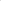 	OO 	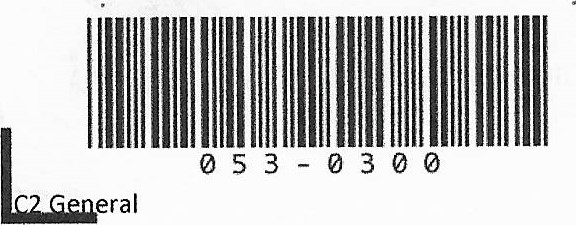 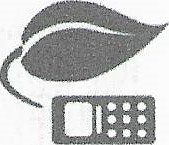 Dodatek č. 1-285202302383_0 k Účastnické smlouvě ö. 1-275868916663_0 ID nabídky 0000353781	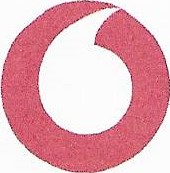 Pozice:						Pozice:Podpis:						Podpis:Razítko:	00 	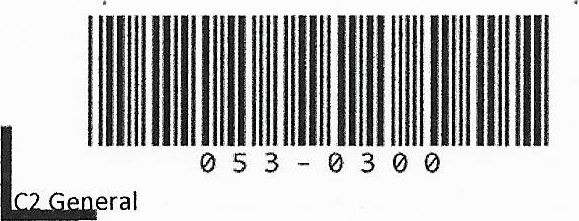 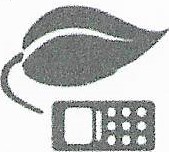 síťVodafone Czech Republic a.s.Česká lesnická akademie Trutnov - střední škola a vyšší odborná školaSídlonáměstí Junkových 2Lesnická 9155 OO Praha 554101 Trutnov - Horní Předměstí2578800160153296DičCZ25788001CZ60153296Bank. spojení, č. ú.ČSOB, č.ú. 117292/0300Zaps. v OR u rejstř. soudu vPrazeoddíl B, vložka6064ZastoupenMartin HorčičkaSales representativeIng, Miloš Pochobradskýmartin.horcicka@vodafone.compochobradsky@clatrutnov.cz> (dále jen „Vodafone”)> (dále jen „Zákazník")síťsíťVodafone Czech Republic a.s.Vodafone Czech Republic a.s.Česká lesnická akademie Trutnov - střední škola a vyšší odborná školaMísto:V TrutnovMísto:	V TrutnovDatum:dne 3. 1. 2023Datum:	dne 3 . 1 . 2 023Jméno:Martin HorčičkaJméno:	Ing. Miloš Pochobradský